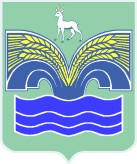 СОБРАНИЕ ПРЕДСТАВИТЕЛЕЙГОРОДСКОГО ПОСЕЛЕНИЯ ВОЛЖСКИЙ МУНИЦИПАЛЬНОГО РАЙОНА КРАСНОЯРСКИЙСАМАРСКОЙ ОБЛАСТИТРЕТЬЕГО СОЗЫВАРЕШЕНИЕот 28 марта  2019 года№ 4О  внесении изменений в решение Собрания представителей городского поселения Волжский  от 20 июня 2017 года №39 « Об утверждении Положения о порядке формирования, ведения, обязательного опубликования  перечня муниципального имущества  свободного от прав  третьих  лиц (за исключением имущественных прав субъектов малого и среднего предпринимательства), предназначенного для предоставления  во владение и пользование субъектам малого  и среднего предпринимательства и организациям, образующим  инфраструктуру поддержки субъектов малого и среднего предпринимательства» В соответствии со статьёй 4.1 статьи 18 Федерального закона от 24.07.2007 № 209-ФЗ «О развитии малого и среднего предпринимательства в Российской Федерации» главой 2  статьи 7 пункта 29 Устава городского поселения Волжский  муниципального  района Красноярский Самарской области  Собрание представителей городского поселения Волжский муниципального района Красноярский Самарской области РЕШИЛО:Внести изменения в наименование решения собрания представителей городского поселения Волжский муниципального района Красноярский  Самарской области от 20.06.2017 № 39 и изложить его следующим образом:«Об утверждении Положения о порядке формирования, ведения и обязательного опубликования перечня имущества городского поселения Волжский муниципального района Красноярский Самарской области, свободного от прав третьих лиц (за исключением права хозяйственного ведения, права оперативного управления, а также имущественных прав субъектов малого и среднего предпринимательства), предусмотренного частью 4 статьи 18 Федерального закона от 24.07.2007 № 209-ФЗ «О развитии малого и среднего предпринимательства в Российской Федерации»;Внести изменения в п. 1 решенияСобрания представителей городскогопоселения Волжский муниципального района Красноярский  Самарской области от 20.06.2017 № 39 и изложить его следующим образом:«1. Утвердить Положение о порядке формирования, ведения и обязательного опубликования перечня имущества городского поселения Волжский муниципального района Красноярский Самарской области, свободного от прав третьих лиц (за исключением права хозяйственного ведения, права оперативного управления, а также имущественных прав субъектов малого и среднего предпринимательства), предусмотренного частью 4 статьи 18 Федерального закона от 24.07.2007 № 209-ФЗ «О развитии малого и среднего предпринимательства в Российской Федерации»;Внести изменения в наименование приложения к решению собрания представителей городского поселения Волжский муниципального района Красноярский  Самарской области от 20.06.2017 №39 и изложить его следующим образом:«Положение о порядке формирования, ведения и обязательного опубликования перечня имущества городского поселения Волжский муниципального района Красноярский Самарской области, свободного от прав третьих лиц (за исключением права хозяйственного ведения, права оперативного управления, а также имущественных прав субъектов малого и среднего предпринимательства), предусмотренного частью 4 статьи 18 Федерального закона от 24.07.2007 № 209-ФЗ «О развитии малого и среднего предпринимательства в Российской Федерации»;Внести в Положение о порядке формирования, ведения и обязательного опубликования перечня муниципального имущества свободного от прав третьих лиц (за исключением имущественных прав субъектов малого и среднего предпринимательства, предназначенного для предоставления во владение и пользование субъектам малого и среднего предпринимательства и организациям, образующим инфраструктуру поддержки субъектов малого и среднего предпринимательства, утвержденного решением собрания представителей городского поселения Волжский муниципального района Красноярский  Самарской области от 20.06.2017 № 39 (далее – Положение) следующие изменения: Пункт 1.1. изложить в следующей редакции:«1.1 Настоящее Положение определяет порядок формирования, ведения, обязательного опубликования перечня муниципального имущества городского поселения Волжский муниципального района Красноярский Самарской области, свободного от прав третьих лиц (за исключением права хозяйственного ведения, права оперативного управления, а также имущественных прав субъектов малого и среднего предпринимательства), предусмотренного частью 4 статьи 18 Федерального закона от 24.07.2007 № 209-ФЗ «О развитии малого и среднего предпринимательства в Российской Федерации», используемого в целях предоставления его во владение и (или) пользования на долгосрочной основе (в том числе по льготным ставкам арендной платы) субъектам малого и среднего предпринимательства и организациям, образующим инфраструктуру поддержки субъектов малого и среднего предпринимательства (далее – Перечень»;Дополнить пунктом 1.5. и изложить его в следующей редакции:«1.5. В перечень вносятся сведения о муниципальном имуществе, соответствующем следующим критериям:а) муниципальное имущество свободно от прав третьих лиц (за исключением имущественных прав субъектов малого и среднего предпринимательства);б) муниципальное имущество не ограничено в обороте;в) муниципальное имущество не является объектом религиозного назначения;г) муниципальное имущество не является объектом незавершенного строительства;д) в отношении муниципального имущества не принято решение Главой муниципального района Красноярский (далее - Глава района) или Администрацией муниципального района Красноярский Самарской области (далее - Администрация района) о предоставлении его иным лицам;е) муниципальное имущество не включено в прогнозный план (программу) приватизации имущества, находящегося в собственности муниципального района Красноярский Самарской области;ж) муниципальное имущество не признано аварийным и подлежащим сносу или реконструкции;з) в отношении земельного участка, относящегося к имуществу муниципального района Красноярский Самарской области, отсутствуют основания для отказа в проведении аукциона на право заключения договора аренды такого земельного участка;и) земельный участок не относится к земельным участкам, предназначенным для ведения личного подсобного хозяйства, огородничества, садоводства, индивидуального жилищного строительства;к) земельные участки, предусмотренные подпунктами 1 - 10, 13-15, 18 и 19 пункта 8 статьи 39.11 Земельного кодекса Российской Федерации, могут быть включены в Перечень.»;4.3. Изложить пункт 2.1. в следующей редакции:«2.1. Формирование Перечня, рассмотрение предложений по включению в Перечень и (или) исключению муниципального имущества из Перечня осуществляется Администрацией городского поселения Волжский муниципального района Красноярский Самарской области (далее Администрация).Перечень формируется Администрацией самостоятельно, а также на основании предложений о включении в Перечень и (или) исключении из Перечня муниципального имущества городского поселенияВолжский муниципального района Красноярский Самарской области, исходящих от учреждений и предприятий муниципального района Красноярский в отношении имущества закрепленного за ними на праве хозяйственного ведения или оперативного управления, иных органов местного самоуправления городского поселения Волжский муниципального района Красноярский Самарской области, отраслевых (функциональных) и (или) территориальных органов Администрации городского поселения Волжский муниципального района Красноярский Самарской области.Предложения направляются в письменной форме в Администрацию и регистрируются в день их поступления».Пункт 2.2. изложить в следующей редакции:«2.2. Включению в Перечень подлежит муниципальное имущество, составляющее муниципальную казну городского поселения Волжский муниципального района Красноярский Самарской области, включенное в реестр муниципального имущества городского поселения Волжский муниципального района Красноярский Самарской области, свободное от прав третьих лиц (за исключением права хозяйственного ведения, права оперативного управления, а также имущественных прав субъектов малого и среднего предпринимательства), в том числе земельные участки, здания, строения, сооружения, нежилые помещения, оборудование, машины, механизмы, установки, транспортные средства, инвентарь, инструменты.Внесение сведений в Перечень об имуществе городского поселения Волжский муниципального района Красноярский Самарской области, закрепленном на праве хозяйственного ведения или оперативного управления за предприятиями и учреждениями муниципального района Красноярский Самарской области, осуществляется по предложению указанных предприятий и учреждений и с согласия органа (органов) местного самоуправления муниципального района Красноярский Самарской области, уполномоченных на согласование сделки с соответствующим имуществом.»;Пункт 2.3. изложить в следующей редакции:«2.3. При отсутствии условий, указанных в пунктах 2.2 и (или) 2.6 настоящего Положения, Администрация в течение 10 рабочих дней со дня регистрации соответствующего предложения направляет инициатору предложения письменный мотивированный отказ во включении в Перечень и (или) исключении из Перечня муниципального имущества.В случае рассмотрения предложения, поступившего в отношении имущества  городского поселения Волжский, закрепленного на праве хозяйственного ведения или оперативного управления за предприятиями и учреждениями городского поселения  Волжский муниципального района Красноярский Самарской области, срок рассмотрения уполномоченным органом данного предложения составляет 45 календарных дней.».5.Опубликовать настоящее решение в газете «Красноярский вестник».6.Настоящее решение вступает в силу со дня его официального опубликования.Председатель Собрания представителей городского поселения Волжский муниципального района Красноярский Самарской области _______________ А.А. ТуймасовГлава городского поселения Волжскиймуниципального районаКрасноярский Самарской области_________________ В.Ю. Фадин